                                                                      DOKUMENTASI PENELITIANSuasana pembelajaran sebelum penggunaan media cermin artikulasi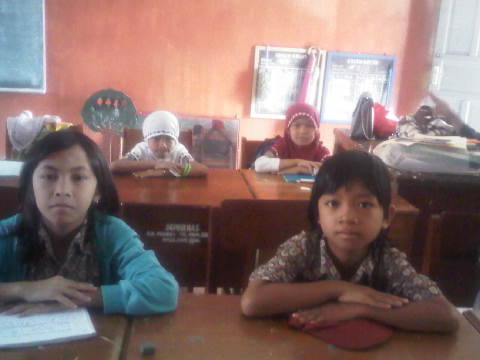 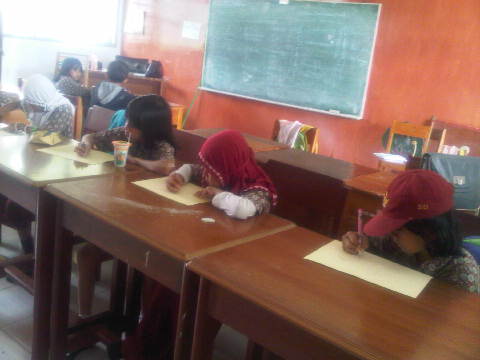 